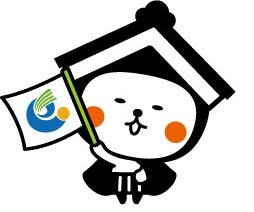 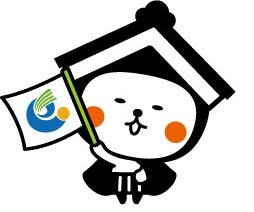 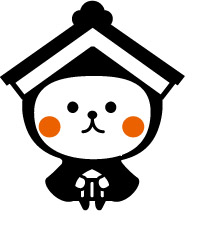 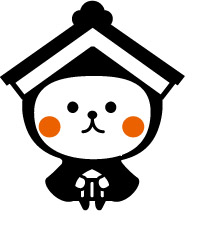 ◆県税　・必要な証明書：納税証明書　・発行先：栃木県税事務所（栃木市神田町６－６　　栃木県庁下都賀庁舎１階）　　　　　　及び各県税事務所◆国税　・必要な証明書：納税証明書（その３の２「申告所得税及復興特別所得税」及び「消費税及地方消費税」について未納税額のない証明用）　・発行先：栃木税務署（栃木市河合町１番29号　栃木地方合同庁舎）